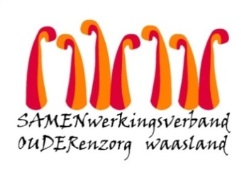 Nieuwsbrief wzc Het Hof  – 18 oktober 2020Beste naaste,Helaas moet ik u informeren dat er nog een bewoner positief getest heeft op Covid-19.  Deze bewoner woont op de vierde verdieping en heeft lichte symptomen. Alle families zijn telefonisch op de hoogte gebracht.Om een beter beeld te geven over de graad van Covid-19-besmetting in het woonzorgcentrum hebben we vandaag alle bewoners reeds getest.  Morgen zijn alle medewerkers aan de beurt.  We zijn ons bewust dat dit nieuws bij de bewoners en hun familie, maar ook bij het team ongerustheid zal opwekken.  We doen al het mogelijke om een verdere uitbraak te vermijden.1.        Screening bewoners Zopas zijn de stalen van de bewoners vertrokken naar het labo.  Donderdag 22 oktober (= dag 5) volgt de herscreening.  We houden u van de resultaten op de hoogte.Zoals u in de vorige nieuwsbrief reeds gemeld werd, zijn de bewoners van het eerste verdiep gisteren reeds gescreend.  Alle resultaten waren negatief, dus op het eerste verdiep is geen bijkomende besmetting vastgesteld. 2.        BezoekZoals telefonisch gemeld wordt de bezoekregeling voor het volledige woonzorgcentrum even stopgezet.  Wij doen onze uiterste best om u en de bewoners zo spoedig mogelijk perspectief te geven.Met vriendelijke groet,Youri Van Puymbrouck
Dagelijks verantwoordelijke